Урок 24 апреля (пятница 10.00)Здравствуйте ребята! Просьба высылать свои работы: На почту школы  oren-dmsch2@mail.ru            илиНа мою почту tgkravchenko15@gmail.com   илиМне в контакте  ДШИ 2 ОренбургПодписывайте свои работы (Фамилия)Жду ваши работы. Татьяна Григорьевна.Сольфеджио.Вспомни правила:Что такое гамма.Сколько ступеней в гамме.Что такое тоникаКакие ступени устойчивые и неустойчивые.Что такое разрешение.Написать  гамму Ре мажор. Обозначить устойчивые и неустойчивые звуки. Переписать мелодию,  правильно сгруппировав, то есть объединить короткие длительности (восьмые ноты) по долям («в ребра»). Разделить на такты.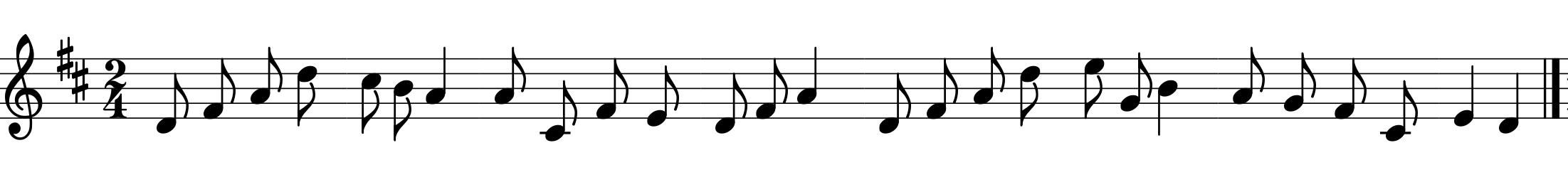 Построить интервалы 2м, 2б. 3м. 3б от звука РЕ